Fwd: New Hire Approval - E. Wooten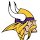 Hey guys! We have a new EC teacher at THS!!!!!! I---------- Forwarded message ---------
From: Veronica Stilley <vstilley@ecps.us>
Date: Thu, Oct 31, 2019 at 11:13 AM
Subject: New Hire Approval - E. Wooten
To: Terry Hopkins <thopkins@ecps.us>
Cc: Angie Starkweather <astarkweather@ecps.us>, Charlene Pittman <cpittman@ecps.us>, Debbie Forkum <dforkum@ecps.us>, Jennifer Walters <jcausey@ecps.us>, Kelly Jones <kjones@ecps.us>, Rhonda Wainright <rwainright@ecps.us>, Terry Williams <twilliams@ecps.us>, Meagan Sykes <msykes@ecps.us>, Kay Whitehurst <kwhitehurst@ecps.us>Your request to hire Elizabeth Wooten in your half-time special education teacher (general) position is approved by our office.  You can officially offer the position pending Board approval in November.  Advise your new hire that someone from our office will be in contact to schedule a time to complete employment papers and to sign a contract.  If employment verification is needed prior to meeting with us, please have them contact Angie Starkweather at 641-2624.  Please reply immediately with her start date.This new hire will not be a Beginning Teacher since she is only working 18.75 hours per day.  She will also not be eligible for any benefits. A temporary contract will be issued. Please remember to send letters of rejection to any applicants interviewed for this position.REMEMBER to fill out an 'Email Request' form at http://tinyurl.com/ecpsaccess

Let us know if you have any questions.  Thanks.--Veronica StilleyDirector of Personnel Support ProgramsEdgecombe County Public Schools2311 N. Main St./P.O. Box 7128Tarboro, NC  27886Phone:  252-641-2625Fax:  252-823-4127InboxxThu, Oct 31, 2019, 12:19 PM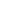 